Министерство образования и молодежной политики Свердловской области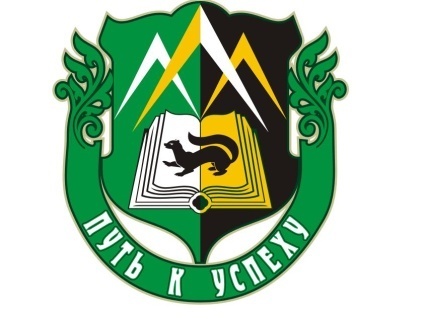 Государственное автономное профессиональное образовательное учреждение Свердловской области«Уральский горнозаводской колледж имени Демидовых»(ГАПОУ СО «УрГЗК»)ПОЛОЖЕНИЕ ОБ ОБЛАСТНОЙ ОЛИМПИАДЕпо дисциплинам общепрофессионального цикла«Электробезопасность», «Электротехника», «Основы электроники и схемотехники»Невьянск2022ПОЛОЖЕНИЕо проведении областной олимпиады по дисциплинам «Электробезопасность», «Электротехника», «Основы электроники и схемотехники» по профессиям и специальностям 13.00.00 Электро- и теплоэнергетика, 15.00.00 Машиностроение, 22.00.00 Технология материалов, 23.00.00 Техника и технологии наземного транспорта, 35.00.00 Сельское, лесное и рыбное хозяйство, 21.00.00 Прикладная геология, горное дело, нефтегазовое дело и геодезия, 08.00.00 Техника и технологии строительства.ОБЩЕЕ ПОЛОЖЕНИЕ1.1 Настоящее положение определяет цели, задачи, порядок организации и проведения областной олимпиады по дисциплинам «Электротехника», «Электробезопасность», «Основы электроники и схемотехники» среди обучающихся образовательных организаций среднего профессионального образования Свердловской области (далее Олимпиада).1.2 Олимпиада проводится в соответствии с Планом проведения областных научно-методических мероприятий на 2022-2023 учебный год.1.3 Организаторами Олимпиады является: ГАПОУ СО «УрГЗК им. Демидовых».1.4 Олимпиада проводится с целью:- выявления наиболее одаренных и талантливых студентов, способных заниматься научно-исследовательской деятельностью;- повышения качества профессионального образования будущих рабочих, специалистов;- дальнейшего совершенствования профессиональной компетентности будущих рабочих, специалистов;- повышения интереса и мотивации студентов к изучению общепрофессиональных дисциплин.1.5 Основными задачами Олимпиады являются:- проверка наличия у участников необходимого понятийного аппарата и инструментария для решения проблемных задач по дисциплинам «Электротехника», «Электробезопасность», «Основы электроники и схемотехники»;- развитие способностей студентов к самостоятельному приобретению знаний, умений, навыков, проектировочных способностей по монтажу электрических схем;- развитие умений выполнения электрических измерений и расчетов параметров электрических схем и электрических машин;- развитие у студентов интереса к углубленному изучению дисциплин «Электротехника», «Электробезопасность», «Основы электроники и схемотехники» для решения прикладных задач в области профессиональной деятельности;1.6 Олимпиада проводится в следующих группах обучающихся:- для группы обучающихся, осваивающих профессии и специальности 13.00.00 Электро- и теплоэнергетика;- для группы обучающихся, осваивающих профессии и специальности 15.00.00 Машиностроение, 22.00.00 Технология материалов, 23.00.00 Техника и технологии наземного транспорта, 35.00.00 Сельское, лесное и рыбное хозяйство, 21.00.00 Прикладная геология, горное дело, нефтегазовое дело и геодезия, 08.00.00 Техника и технологии строительства.ОРГАНИЗАЦИЯ И ПРОВЕДЕНИЕ ОЛИМПИАДЫ2.1 Для организационной поддержки, методического обеспечения и общего руководства проведением Олимпиады создается организационный комитет (Приложение 2), который определяет состав жюри и апелляционной комиссии.В функции оргкомитета входят:- разработка и утверждение условий проведения Олимпиады;- организация разработки заданий Олимпиады и их критериев, анализа результатов выполнения конкурсных заданий.2.2 Для оценки результатов Олимпиады формируется жюри. Жюри Олимпиады (Приложение 3):- оценивает результаты выполнения заданий;- распределяет призовые места.Состав жюри формируется из числа представителей профессионального сообщества и педагогических работников ПОО.УЧАСТНИКИ ОЛИМПИАДЫОлимпиада проводится среди студентов профессиональных образовательных организаций Свердловской области, обучающихся по программам подготовки квалифицированных рабочих, служащих и специалистов среднего звена.К участию в олимпиаде приглашаются студенты 2-3 курсов.ПОРЯДОК ПРОВЕДЕНИЯ ОЛИМПИАДЫОлимпиада проводится в один этап (заочный, дистанционный): в ГАПОУ СО «УрГЗК им. Демидовых» 22декабря 2022г. Заявки на участие в Олимпиаде (Приложение 1) от образовательных учреждений принимаются по адресу: sergey.alex15@yandex.ru до 20декабря 2022г.Тема письма: заявкаИмя файла: заявка_Иванов И.И.От одного учебного заведения может быть зарегистрировано не более 3-х студентов в каждой группе.Олимпиада состоит из 1 частей:1-я часть – выполнение теоретического задания по темам:Расчет цепей постоянного тока различными способами;Расчет цепей переменного однофазного/трехфазного тока;Расчет цепей постоянного/переменного тока с элементами электроники.Электробезопасность.Время выполнения теоретического задания – 90 минут.Максимальное количество баллов – 100.Задания Олимпиады высылаются организационным комитетом на указанный при регистрации электронный адрес участника в день проведения Олимпиады в 10:00 по ЕКБ.Файл с решением Олимпиады отправляются на электронный адрес sergey.alex15@yandex.ru не позднее 12:00 по ЕКБ. Тема письма: РешениеИмя файла: Решение_Иванов И.И.По итогам прохождения всех заданий определяются победители в каждой группе обучающихся.Победители и призеры награждаются дипломами, остальные участники сертификатами. Преподаватели, подготовившие участников Олимпиады, и профессиональные образовательные организации награждаются благодарственными письмами. Преподаватели, подготовившие победителей Олимпиады,награждаются грамотами.4.4 Дипломы, грамоты, сертификаты, благодарственные письма отправляются на указанный при регистрации электронный адрес не позднее 4-х дней со дня проведения Олимпиады.4.6 Участие в Олимпиаде является добровольным.Контакты ГАПОУ СО «УрГЗК им. Демидовых»Зам. по УМР – Шатунова Алиса Аркадьевна, aliskasha@mail.ruЗам. по УПР – Каракин Максим Сергеевич, mkarakin@mail.ruПреподаватель-организатор – Чебаков Сергей Алексеевич, sergey.alex15@yandex.ruПриложение 1РЕГИСТРАЦИОННАЯ КАРТАучастника областной олимпиады по дисциплинам «Электротехника», «Основы электроники и схемотехника», «Электробезопасность» среди студентов профессиональных образовательных учреждений Свердловской областиПриложение 2Оргкомитет олимпиадыПредседатель оргкомитета – Т.М. Софронова, директор ГАПОУ СО «УрГЗК им. Демидовых»	Члены оргкомитета:- А.А. Шатунова, заместитель директора по УМР ГАПОУ СО «УрГЗК им. Демидовых»;- М.С. Каракин, заместитель директора по УПР ГАПОУ СО «УрГЗК им. Демидовых»;- О.В. Ширяева, методист ГАПОУ СО «УрГЗК им. Демидовых».- А.В. Дерягин, преподаватель ГАПОУ СО «УрГЗК им. Демидовых».Приложение 3СОСТАВ ЖЮРИН.Г. Любимова, преподаватель высшей категории ГАПОУ СО «УрГЗК им. Демидовых»;П.Е. Ряков, преподаватель профессионального цикла ГАПОУ СО «УрГЗК им. Демидовых»;С.А. Чебаков, преподаватель профессионального цикла ГАПОУ СО «УрГЗК им. Демидовых»;О. В. Ширяева, методист ГАПОУ СО «УрГЗК им. Демидовых».УтверждаюДиректор ГАПОУ СО «УрГЗК»_____________Т.М.Софронова«____»_____________2022 г.ФамилияИмяОтчествоНаименование образовательного учрежденияГруппа, курсПрофессия, специальность подготовкиФИО преподавателя, подготовившего участника олимпиадыТел.:Электронный адрес участника (на данный адрес отправляется задание Олимпиады)Электронный адрес преподавателя для отправки наградных материалов